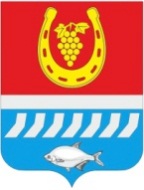 администрациЯ Цимлянского районаПОСТАНОВЛЕНИЕ__.10.2021	                                            № ___                                         г. ЦимлянскО внесении изменений в постановление Администрации Цимлянского района от 29.07.2021 № 555 «О согласовании цен на платные медицинские услуги, оказываемые МБУЗ «ЦРБ» Цимлянского района»На основании писем МБУЗ «ЦРБ» Цимлянского района от 13.08.2021          № 1649, от 13.08.2021 № 1650, в связи с технической ошибкой, Администрация Цимлянского районаПОСТАНОВЛЯЕТ:1. Внести в постановление Администрации Цимлянского района от 29.07.2021 № 555 «О согласовании цен на платные медицинские услуги, оказываемые МБУЗ «ЦРБ» Цимлянского района» следующие изменения:1.1. В приложении № 1 строку 15.1. раздела 15. Функциональные исследования изложить в следующей редакции:1.2.  В приложении № 4 строку 1.1.10. раздела 1.1. Съемные пластиночные протезы изложить в следующей редакции:1.3. В приложении № 4 строку 1.2.11. раздела 1.2. Починка съемных пластиночных протезов из пластмассы изложить в следующей редакции:2. Постановление вступает в силу со дня официального опубликования.3. Контроль за выполнением постановления возложить на первого заместителя главы Администрации Цимлянского района Ночевкину Е.Н.Глава АдминистрацииЦимлянского района                                                                        В.В. СветличныйПостановление вносит отдел экономического прогнозирования и закупок Администрации района    15.1.А05.10.004Расшифровка, описание и интерпретация электрокардиографических данных 2     145,001.1.10.А23:07.002Услуги по изготовлению ортопедической конструкции стоматологической (изготовление индивидуальной ложки)777,001.2.11.А23:07.002Услуги по изготовлению ортопедической конструкции стоматологической (коррекция протеза) 169,00